DEKLARACJA CZŁONKOWSKAJa niżej podpisany	wyrażam zgodę na przyjęcie mnie jako członka do Stowarzyszenia Edukacyjnego„PIĄTKA” z siedzibą w Ostródzie, na zasadach określonych w Statucie.	(własnoręczny podpis)Dane osoboweImię i nazwisko	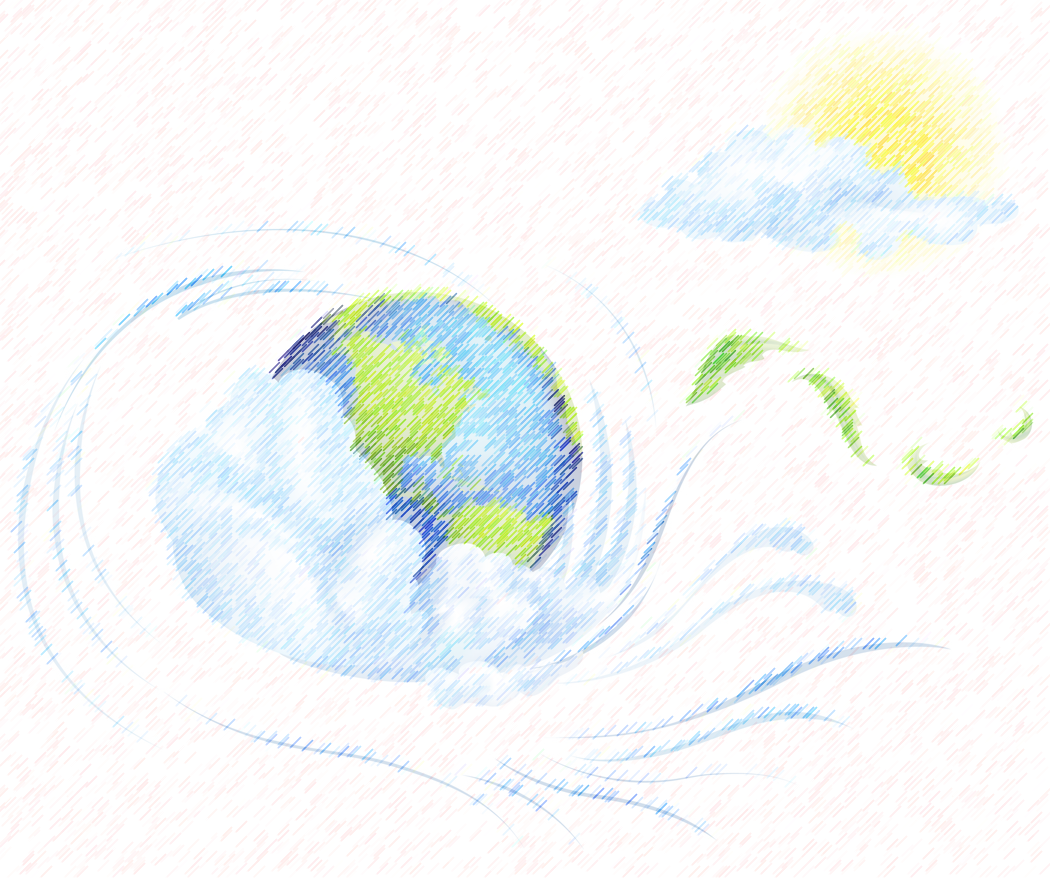 Miejsce zamieszkania	Numer , a -mail		UCHWAŁĄ ZARZĄDU	z dnia		przyjęto w/w jako członka Stowarzyszenia.	(data i podpis Prezesa lub członka Zarządu)